ГЛАВА КРАСНОСЕЛЬКУПСКОГО РАЙОНАПОСТАНОВЛЕНИЕ«19» января 2023 г.                                                                                           № 1-ПГс. КрасноселькупО назначении публичных слушанийпо вопросу рассмотрения проекта решения Думы Красноселькупского района «Об утверждении стратегии социально-экономического развитиямуниципального округа Красноселькупский район Ямало-Ненецкого автономного округа на период до 2035 года»В целях участия населения  в осуществлении местного самоуправления, в соответствии с частью 4 статьи 28 Федерального закона от 06 октября 2003 года № 131-ФЗ  «Об общих принципах организации местного самоуправления в Российской  Федерации», постановлением Правительства Российской Федерации от 03 февраля 2022 года № 101 «Об утверждении Правил использования федерального государственной информационной системы «Единый портал государственных и муниципальных услуг (функций)» в целях организации и проведения публичных слушаний», Положением о порядке организации и проведения публичных слушаний и общественных обсуждений на территории муниципального округа Красноселькупский район, утвержденным решением  Думы Красноселькупского района от 30 сентября 2021 года № 13, руководствуясь подпунктом 3 пункта 3 статьи 24 Устава муниципального округа Красноселькупский район Ямало-Ненецкого автономного округа, постановляю:1. Назначить публичные слушания по вопросу рассмотрения проекта решения Думы Красноселькупского района «Об утверждении стратегии социально-экономического развития муниципального округа Красноселькупский район Ямало-Ненецкого автономного округа на период до 2035 года» (далее – публичные слушания).2. Возложить подготовку и организацию проведения публичных слушаний на отдел экономики и ценообразования Администрации Красноселькупского района (Шапинскую Н.В.).3. Провести публичные слушания 20 февраля 2023 года с 17 часов 00 минут до 18 часов 00 минут по адресу: 629380, ЯНАО, с. Красноселькуп, ул. Ленина 20, в зале заседаний Администрации Красноселькупского района, тел. (34932) 2-14-07.4. Предложения и замечания по вопросам, обсуждаемым на публичных слушаниях, заявки на участие в публичных слушаниях подаются организатору публичных слушаний:4.1. в письменном виде не позднее, чем за один час до начала проведения публичных слушаний по адресу: 629380, ЯНАО, с.Красноселькуп, ул. Советская 18, кабинет №1, тел. (34932) 2-14-07; 4.2. в электронном виде с использованием федеральной государственной информационной системы «Единый портал государственных и муниципальных услуг (функций)». 5. Опубликовать настоящее постановление газете «Северный край» и разместить на официальном сайте муниципального округа Красноселькупский район Ямало-Ненецкого автономного округа.6. Настоящее постановление вступает в силу со дня его принятия.Глава Красноселькупского района						    Ю.В. Фишер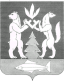 